Dr. Ghadi Younis (PhD)Assistant professorDr. Ghadi Younis (PhD)Assistant professorPalestine Polytechnic UniversityCollege of Eng. /Civil & Arch. Eng. Dept.Wad-AlhariaHebronWestbank- PalestineP.O.BOX: 198Mobile: 00972 (0) 598525496Email: ghadi@ppu.edu web:   staff.ppu.edu/ghadi 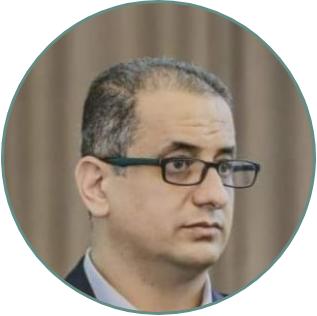 Personal InfoSex:                     MaleDate of Birth :     01.08.1980Place of Birth:     Dier-Ghazala – PalestineNationality :         PalestinianMarital status :     Married Sex:                     MaleDate of Birth :     01.08.1980Place of Birth:     Dier-Ghazala – PalestineNationality :         PalestinianMarital status :     Married Sex:                     MaleDate of Birth :     01.08.1980Place of Birth:     Dier-Ghazala – PalestineNationality :         PalestinianMarital status :     Married EducationProfessional ExperienceLicensed Land Surveyor, since 2007.2003-2004:  Teaching assistant for Surveying and Geomatics Eng at PPU, discussions, and Labs: Photogrammetry, Geodesy, and Adjustment.2003: GIS and Cartography, Electricity Network Map of Al-Fawwar Camp.2006-2008: Lecturer for Surveying and Geomatics Eng at PPU, teaching: Photogrammetry1, Photogrammetry2, digital Photogrammetry, Surveying, GPS, GIS, Geodesy and Adjustment.2009 – 2011: External Physical Geodesy Teacher for Master of Geomatics Students.2010: taking apart in the project: Development of a High capacity Real-Time GNSS Positioning Service for Moldova (MOLDPOS). www.moldpos.eu .2010: GPS/Geodetic Engineer, fixing and testing of the MOLDPOS GPS-Network with respect to the Coordinates Transformations and the Accuracy of the calculated coordinates and heights.2008-2012: Development of DFHRS at the Hochschule Karlsruhe. www.dfhbf.de .2013-Now: Lecturer for Surveying and Geomatics Eng at PPU, teaching: Photogrammetry1/2, digital Photogrammetry, Surveying, GIS, GNSS/Geodesy and Adjustment.2013: GIS trainer, Advanced GIS for Cadastral Surveys for the Land Surveying Department.2013-2014 : Project Controller , Cadastral Surveys of more than 7,500 Donums in Dura city for the Land Surveying Department.2015: Geometric Correction and Image Processing of Photogramoteric Orthophoto of Hebron City and Surrounding Area (30x30 km). Positional accuracy transformed from 5m to 0.3m.2016: Geometric Correction and Image Processing of Photogramoteric Orthophoto of AL-Dahriyya City (10x10 km). Positional accuracy transformed from 5m to 0.3m.2017: (TESLA-project by Erasmus+): Virtual Reality application in higher education in Palestine (GIS and Geography).2018: (GNSS Service Network – Geodetic) : design of GNSS CORS network in Palestine for geodetic infrastructures including ITRF connection and Orbit transformations (GROMA-GeoSystems).2019: Real Estate EvaluatorLicensed Land Surveyor, since 2007.2003-2004:  Teaching assistant for Surveying and Geomatics Eng at PPU, discussions, and Labs: Photogrammetry, Geodesy, and Adjustment.2003: GIS and Cartography, Electricity Network Map of Al-Fawwar Camp.2006-2008: Lecturer for Surveying and Geomatics Eng at PPU, teaching: Photogrammetry1, Photogrammetry2, digital Photogrammetry, Surveying, GPS, GIS, Geodesy and Adjustment.2009 – 2011: External Physical Geodesy Teacher for Master of Geomatics Students.2010: taking apart in the project: Development of a High capacity Real-Time GNSS Positioning Service for Moldova (MOLDPOS). www.moldpos.eu .2010: GPS/Geodetic Engineer, fixing and testing of the MOLDPOS GPS-Network with respect to the Coordinates Transformations and the Accuracy of the calculated coordinates and heights.2008-2012: Development of DFHRS at the Hochschule Karlsruhe. www.dfhbf.de .2013-Now: Lecturer for Surveying and Geomatics Eng at PPU, teaching: Photogrammetry1/2, digital Photogrammetry, Surveying, GIS, GNSS/Geodesy and Adjustment.2013: GIS trainer, Advanced GIS for Cadastral Surveys for the Land Surveying Department.2013-2014 : Project Controller , Cadastral Surveys of more than 7,500 Donums in Dura city for the Land Surveying Department.2015: Geometric Correction and Image Processing of Photogramoteric Orthophoto of Hebron City and Surrounding Area (30x30 km). Positional accuracy transformed from 5m to 0.3m.2016: Geometric Correction and Image Processing of Photogramoteric Orthophoto of AL-Dahriyya City (10x10 km). Positional accuracy transformed from 5m to 0.3m.2017: (TESLA-project by Erasmus+): Virtual Reality application in higher education in Palestine (GIS and Geography).2018: (GNSS Service Network – Geodetic) : design of GNSS CORS network in Palestine for geodetic infrastructures including ITRF connection and Orbit transformations (GROMA-GeoSystems).2019: Real Estate EvaluatorLicensed Land Surveyor, since 2007.2003-2004:  Teaching assistant for Surveying and Geomatics Eng at PPU, discussions, and Labs: Photogrammetry, Geodesy, and Adjustment.2003: GIS and Cartography, Electricity Network Map of Al-Fawwar Camp.2006-2008: Lecturer for Surveying and Geomatics Eng at PPU, teaching: Photogrammetry1, Photogrammetry2, digital Photogrammetry, Surveying, GPS, GIS, Geodesy and Adjustment.2009 – 2011: External Physical Geodesy Teacher for Master of Geomatics Students.2010: taking apart in the project: Development of a High capacity Real-Time GNSS Positioning Service for Moldova (MOLDPOS). www.moldpos.eu .2010: GPS/Geodetic Engineer, fixing and testing of the MOLDPOS GPS-Network with respect to the Coordinates Transformations and the Accuracy of the calculated coordinates and heights.2008-2012: Development of DFHRS at the Hochschule Karlsruhe. www.dfhbf.de .2013-Now: Lecturer for Surveying and Geomatics Eng at PPU, teaching: Photogrammetry1/2, digital Photogrammetry, Surveying, GIS, GNSS/Geodesy and Adjustment.2013: GIS trainer, Advanced GIS for Cadastral Surveys for the Land Surveying Department.2013-2014 : Project Controller , Cadastral Surveys of more than 7,500 Donums in Dura city for the Land Surveying Department.2015: Geometric Correction and Image Processing of Photogramoteric Orthophoto of Hebron City and Surrounding Area (30x30 km). Positional accuracy transformed from 5m to 0.3m.2016: Geometric Correction and Image Processing of Photogramoteric Orthophoto of AL-Dahriyya City (10x10 km). Positional accuracy transformed from 5m to 0.3m.2017: (TESLA-project by Erasmus+): Virtual Reality application in higher education in Palestine (GIS and Geography).2018: (GNSS Service Network – Geodetic) : design of GNSS CORS network in Palestine for geodetic infrastructures including ITRF connection and Orbit transformations (GROMA-GeoSystems).2019: Real Estate EvaluatorTeaching ExperienceLand Surveying courses (PPU): Surveying I & II , advanced Plan SurveyingGeodesy courses : Geodesy (PPU) , Physical Geodesy (HS-Karlsruhe) , gravimetry (HS-Karlsruhe)Adjustment : Theory of Errors I & II (PPU), Adjustment & Statistics (HS-Karlsruhe)GNSS (PPU)Photogrammetry (PPU): Photogrammetry I & II , Digital PhotogrammetryScientific Research Methods (PPU)Land Surveying courses (PPU): Surveying I & II , advanced Plan SurveyingGeodesy courses : Geodesy (PPU) , Physical Geodesy (HS-Karlsruhe) , gravimetry (HS-Karlsruhe)Adjustment : Theory of Errors I & II (PPU), Adjustment & Statistics (HS-Karlsruhe)GNSS (PPU)Photogrammetry (PPU): Photogrammetry I & II , Digital PhotogrammetryScientific Research Methods (PPU)Land Surveying courses (PPU): Surveying I & II , advanced Plan SurveyingGeodesy courses : Geodesy (PPU) , Physical Geodesy (HS-Karlsruhe) , gravimetry (HS-Karlsruhe)Adjustment : Theory of Errors I & II (PPU), Adjustment & Statistics (HS-Karlsruhe)GNSS (PPU)Photogrammetry (PPU): Photogrammetry I & II , Digital PhotogrammetryScientific Research Methods (PPU)Publicationswww.researchgate.net/profile/Ghadi_Younishttps://scholar.google.com/citations?user=7O5dRs8AAAAJ&hl=enJournal ArticlesGhadi Younis: The Effect of Using Multiple Coordinate Systems and Datum Transformations on the Calculated Coordinates in Palestine. Bulletin of Geography: Physical Geography Series 12/2020, 19(1): 31-41 DOI:10.2478/bgeo-2020-0008Ghadi Younis: 3D Modelling of Earth Kinematics in Palestine for GNSS and Geodetic Time-Dependent Positioning. International Journal of Recent Technology and Engineering 09/2019, 8(3):6034-6039  DOI:10.35940/ijrte.C5577.098319Ghadi Younis: The Integration of GNSS/Leveling Data with Global Geopotential Models to Define the Height Reference System of Palestine. ARABIAN JOURNAL FOR SCIENCE AND ENGINEERING 07/2018; 43(7):3639–3645., DOI:10.1007/s13369-017-2912-5Ghadi Younis: Practical method to solve large least squares problems using Cholesky decomposition. Geodesy and Cartography 07/2015; 41(3):113-118., DOI:10.3846/20296991.2015.1086118Ghadi Younis: Local earth gravity/potential modeling using ASCH. Arabian Journal of Geosciences 01/2015; 8(10):8681–8685., DOI:10.1007/s12517-014-1767-2Jānis Kaminskis, Inese Janpaule, Reiner Jaeger, Ghadi Younis, Ansis Zarins: DFHRS-based computation of quasi-geoid of Latvia. Geodesy and Cartography 03/2013; 39(1):11 - 17., DOI:10.3846/20296991.2013.788827Ghadi K. A. Younis, Reiner Jäger, Matthias Becker: Transformation of Global Spherical Harmonic Models of the Gravity Field to a Local Adjusted Spherical Cap Harmonic Model. Arabian Journal of Geosciences 02/2013; 6(2):375–381., DOI:10.1007/s12517-011-0352-1Jäger R, Kaminskis J, Strauhmanis J, Younis G: Determination of Quasi-geoid as Height Component of the Geodetic Infrastructure for GNSS-Positioning Services in the Baltic States. Latvian Journal of Physics and Technical Sciences 01/2012; 49(3).Reiner Jäger, Ghadi Younis, Simone Kälber: The New RTCM 3.1 Transformation Messages – Declaration, Generation from Reference Transformations and Implementation as a Server-Client Concept for GNSS-Services. Bollettino di Geodesia et Scienze Affini 05/2010; 69(2-3):267-297.Conference ProceedingsGhadi Younis: Finite Element Method for Precise Geoid Modeling for GNSS Positioning in Palestine. 2nd International Conference on Civil Engineering (ICCE) - Palestine, Bethlehem, Palestine; 11/2019 Ghadi Younis: The use of Smart Phones for solving Mathematical Problems for Engineering Students. First National Conference in Teaching and Learning, Hebron, Palestine; 12/2014V Chiriac, L Nistor-Lopatenco, V Grama, A Iacovlev, R Jager, P Spohn, G Younis: Development of new geodetic infrastructure in Republic of Moldova. EUREF Symposia 2011, Chisinau, Moldova; 05/2011ThesisGhadi Younis: Regional Gravity Field Modeling with Adjusted Spherical Cap Harmonics in an Integrated Approach. 01/2013, Degree: PhD, Supervisor: Matthias Becker, Reiner JägerGhadi Younis: Further development of the L2/ L1-norm GOCA Kalman-filtering DLL and extension to the computation and visualization of variance estimations and probability and forecasting states. 07/2006, Degree: Master of Science, Supervisor: Reiner Jäger, DOI:10.13140/RG.2.2.24581.96489Ghadi Younis, Mohammed Tbeisheh: Geo-map Calculator. 01/2003, Degree: Bachelor of Engineering, Supervisor: MSc. Kamal Ghatasha, DOI:10.13140/RG.2.2.20807.09127www.researchgate.net/profile/Ghadi_Younishttps://scholar.google.com/citations?user=7O5dRs8AAAAJ&hl=enJournal ArticlesGhadi Younis: The Effect of Using Multiple Coordinate Systems and Datum Transformations on the Calculated Coordinates in Palestine. Bulletin of Geography: Physical Geography Series 12/2020, 19(1): 31-41 DOI:10.2478/bgeo-2020-0008Ghadi Younis: 3D Modelling of Earth Kinematics in Palestine for GNSS and Geodetic Time-Dependent Positioning. International Journal of Recent Technology and Engineering 09/2019, 8(3):6034-6039  DOI:10.35940/ijrte.C5577.098319Ghadi Younis: The Integration of GNSS/Leveling Data with Global Geopotential Models to Define the Height Reference System of Palestine. ARABIAN JOURNAL FOR SCIENCE AND ENGINEERING 07/2018; 43(7):3639–3645., DOI:10.1007/s13369-017-2912-5Ghadi Younis: Practical method to solve large least squares problems using Cholesky decomposition. Geodesy and Cartography 07/2015; 41(3):113-118., DOI:10.3846/20296991.2015.1086118Ghadi Younis: Local earth gravity/potential modeling using ASCH. Arabian Journal of Geosciences 01/2015; 8(10):8681–8685., DOI:10.1007/s12517-014-1767-2Jānis Kaminskis, Inese Janpaule, Reiner Jaeger, Ghadi Younis, Ansis Zarins: DFHRS-based computation of quasi-geoid of Latvia. Geodesy and Cartography 03/2013; 39(1):11 - 17., DOI:10.3846/20296991.2013.788827Ghadi K. A. Younis, Reiner Jäger, Matthias Becker: Transformation of Global Spherical Harmonic Models of the Gravity Field to a Local Adjusted Spherical Cap Harmonic Model. Arabian Journal of Geosciences 02/2013; 6(2):375–381., DOI:10.1007/s12517-011-0352-1Jäger R, Kaminskis J, Strauhmanis J, Younis G: Determination of Quasi-geoid as Height Component of the Geodetic Infrastructure for GNSS-Positioning Services in the Baltic States. Latvian Journal of Physics and Technical Sciences 01/2012; 49(3).Reiner Jäger, Ghadi Younis, Simone Kälber: The New RTCM 3.1 Transformation Messages – Declaration, Generation from Reference Transformations and Implementation as a Server-Client Concept for GNSS-Services. Bollettino di Geodesia et Scienze Affini 05/2010; 69(2-3):267-297.Conference ProceedingsGhadi Younis: Finite Element Method for Precise Geoid Modeling for GNSS Positioning in Palestine. 2nd International Conference on Civil Engineering (ICCE) - Palestine, Bethlehem, Palestine; 11/2019 Ghadi Younis: The use of Smart Phones for solving Mathematical Problems for Engineering Students. First National Conference in Teaching and Learning, Hebron, Palestine; 12/2014V Chiriac, L Nistor-Lopatenco, V Grama, A Iacovlev, R Jager, P Spohn, G Younis: Development of new geodetic infrastructure in Republic of Moldova. EUREF Symposia 2011, Chisinau, Moldova; 05/2011ThesisGhadi Younis: Regional Gravity Field Modeling with Adjusted Spherical Cap Harmonics in an Integrated Approach. 01/2013, Degree: PhD, Supervisor: Matthias Becker, Reiner JägerGhadi Younis: Further development of the L2/ L1-norm GOCA Kalman-filtering DLL and extension to the computation and visualization of variance estimations and probability and forecasting states. 07/2006, Degree: Master of Science, Supervisor: Reiner Jäger, DOI:10.13140/RG.2.2.24581.96489Ghadi Younis, Mohammed Tbeisheh: Geo-map Calculator. 01/2003, Degree: Bachelor of Engineering, Supervisor: MSc. Kamal Ghatasha, DOI:10.13140/RG.2.2.20807.09127www.researchgate.net/profile/Ghadi_Younishttps://scholar.google.com/citations?user=7O5dRs8AAAAJ&hl=enJournal ArticlesGhadi Younis: The Effect of Using Multiple Coordinate Systems and Datum Transformations on the Calculated Coordinates in Palestine. Bulletin of Geography: Physical Geography Series 12/2020, 19(1): 31-41 DOI:10.2478/bgeo-2020-0008Ghadi Younis: 3D Modelling of Earth Kinematics in Palestine for GNSS and Geodetic Time-Dependent Positioning. International Journal of Recent Technology and Engineering 09/2019, 8(3):6034-6039  DOI:10.35940/ijrte.C5577.098319Ghadi Younis: The Integration of GNSS/Leveling Data with Global Geopotential Models to Define the Height Reference System of Palestine. ARABIAN JOURNAL FOR SCIENCE AND ENGINEERING 07/2018; 43(7):3639–3645., DOI:10.1007/s13369-017-2912-5Ghadi Younis: Practical method to solve large least squares problems using Cholesky decomposition. Geodesy and Cartography 07/2015; 41(3):113-118., DOI:10.3846/20296991.2015.1086118Ghadi Younis: Local earth gravity/potential modeling using ASCH. Arabian Journal of Geosciences 01/2015; 8(10):8681–8685., DOI:10.1007/s12517-014-1767-2Jānis Kaminskis, Inese Janpaule, Reiner Jaeger, Ghadi Younis, Ansis Zarins: DFHRS-based computation of quasi-geoid of Latvia. Geodesy and Cartography 03/2013; 39(1):11 - 17., DOI:10.3846/20296991.2013.788827Ghadi K. A. Younis, Reiner Jäger, Matthias Becker: Transformation of Global Spherical Harmonic Models of the Gravity Field to a Local Adjusted Spherical Cap Harmonic Model. Arabian Journal of Geosciences 02/2013; 6(2):375–381., DOI:10.1007/s12517-011-0352-1Jäger R, Kaminskis J, Strauhmanis J, Younis G: Determination of Quasi-geoid as Height Component of the Geodetic Infrastructure for GNSS-Positioning Services in the Baltic States. Latvian Journal of Physics and Technical Sciences 01/2012; 49(3).Reiner Jäger, Ghadi Younis, Simone Kälber: The New RTCM 3.1 Transformation Messages – Declaration, Generation from Reference Transformations and Implementation as a Server-Client Concept for GNSS-Services. Bollettino di Geodesia et Scienze Affini 05/2010; 69(2-3):267-297.Conference ProceedingsGhadi Younis: Finite Element Method for Precise Geoid Modeling for GNSS Positioning in Palestine. 2nd International Conference on Civil Engineering (ICCE) - Palestine, Bethlehem, Palestine; 11/2019 Ghadi Younis: The use of Smart Phones for solving Mathematical Problems for Engineering Students. First National Conference in Teaching and Learning, Hebron, Palestine; 12/2014V Chiriac, L Nistor-Lopatenco, V Grama, A Iacovlev, R Jager, P Spohn, G Younis: Development of new geodetic infrastructure in Republic of Moldova. EUREF Symposia 2011, Chisinau, Moldova; 05/2011ThesisGhadi Younis: Regional Gravity Field Modeling with Adjusted Spherical Cap Harmonics in an Integrated Approach. 01/2013, Degree: PhD, Supervisor: Matthias Becker, Reiner JägerGhadi Younis: Further development of the L2/ L1-norm GOCA Kalman-filtering DLL and extension to the computation and visualization of variance estimations and probability and forecasting states. 07/2006, Degree: Master of Science, Supervisor: Reiner Jäger, DOI:10.13140/RG.2.2.24581.96489Ghadi Younis, Mohammed Tbeisheh: Geo-map Calculator. 01/2003, Degree: Bachelor of Engineering, Supervisor: MSc. Kamal Ghatasha, DOI:10.13140/RG.2.2.20807.09127MembershipsInternational GNSS Service: Associate MemberMember of the administrative board of Union of TEACHERS AND EMPLOYEES OF UNIVERSITIES AND PRIVATE INSTITUTES : Palestine Polytechnic University - ChapterJordanian Engineers AssociationMember of the administrative board of the Society of Palestinian Survey EngineersPalestinian Surveyors AssociationPalestinian Spatial Data Infrastructures Project- Geodetic CommitteeInternational GNSS Service: Associate MemberMember of the administrative board of Union of TEACHERS AND EMPLOYEES OF UNIVERSITIES AND PRIVATE INSTITUTES : Palestine Polytechnic University - ChapterJordanian Engineers AssociationMember of the administrative board of the Society of Palestinian Survey EngineersPalestinian Surveyors AssociationPalestinian Spatial Data Infrastructures Project- Geodetic CommitteeInternational GNSS Service: Associate MemberMember of the administrative board of Union of TEACHERS AND EMPLOYEES OF UNIVERSITIES AND PRIVATE INSTITUTES : Palestine Polytechnic University - ChapterJordanian Engineers AssociationMember of the administrative board of the Society of Palestinian Survey EngineersPalestinian Surveyors AssociationPalestinian Spatial Data Infrastructures Project- Geodetic CommitteeScholarships2004-2006: DAAD (German Academic Exchange Service) - Master's degree.2008-2013: DAAD to complete the PhD. Studies in TU-Darmstadt.2004-2006: DAAD (German Academic Exchange Service) - Master's degree.2008-2013: DAAD to complete the PhD. Studies in TU-Darmstadt.2004-2006: DAAD (German Academic Exchange Service) - Master's degree.2008-2013: DAAD to complete the PhD. Studies in TU-Darmstadt.Computer skillsDFHRS  :                                       Experienced                           www.dfhbf.de GOCA    :                                       Very good                              www.goca.info CoPaG and CoPaGAxs   :              Very good                              www.geozilla.de WTrans    :                                     Experienced                          www.geozilla.de Trimble Bussiness Centre  :           Very goodLeica Geo Office:                           Very goodArcGIS 10.8   :                               Experienced                          QGIS                                              Experienced                          ERDAS/LPS/StereoAnalyst :        Very goodPhotomodeller – scanner :              Very goodAgiSoft-PhotoScan/MetaShape:    ExperiencedAutoCAD/ Autodesk Civil 3D  :    Very goodOffice : 2003 – 2016 : WORD , EXCEL , POWERPOINTDFHRS  :                                       Experienced                           www.dfhbf.de GOCA    :                                       Very good                              www.goca.info CoPaG and CoPaGAxs   :              Very good                              www.geozilla.de WTrans    :                                     Experienced                          www.geozilla.de Trimble Bussiness Centre  :           Very goodLeica Geo Office:                           Very goodArcGIS 10.8   :                               Experienced                          QGIS                                              Experienced                          ERDAS/LPS/StereoAnalyst :        Very goodPhotomodeller – scanner :              Very goodAgiSoft-PhotoScan/MetaShape:    ExperiencedAutoCAD/ Autodesk Civil 3D  :    Very goodOffice : 2003 – 2016 : WORD , EXCEL , POWERPOINTDFHRS  :                                       Experienced                           www.dfhbf.de GOCA    :                                       Very good                              www.goca.info CoPaG and CoPaGAxs   :              Very good                              www.geozilla.de WTrans    :                                     Experienced                          www.geozilla.de Trimble Bussiness Centre  :           Very goodLeica Geo Office:                           Very goodArcGIS 10.8   :                               Experienced                          QGIS                                              Experienced                          ERDAS/LPS/StereoAnalyst :        Very goodPhotomodeller – scanner :              Very goodAgiSoft-PhotoScan/MetaShape:    ExperiencedAutoCAD/ Autodesk Civil 3D  :    Very goodOffice : 2003 – 2016 : WORD , EXCEL , POWERPOINTProgrammingVisual C++  :                                              goodVisual C++  Visual Basic  :                        very goodMaple :                                                        very goodVisual C++  :                                              goodVisual C++  Visual Basic  :                        very goodMaple :                                                        very goodVisual C++  :                                              goodVisual C++  Visual Basic  :                        very goodMaple :                                                        very goodLanguagesEnglish  :                            very goodGerman :                            goodArabic   :                            mother languageEnglish  :                            very goodGerman :                            goodArabic   :                            mother languageEnglish  :                            very goodGerman :                            goodArabic   :                            mother language